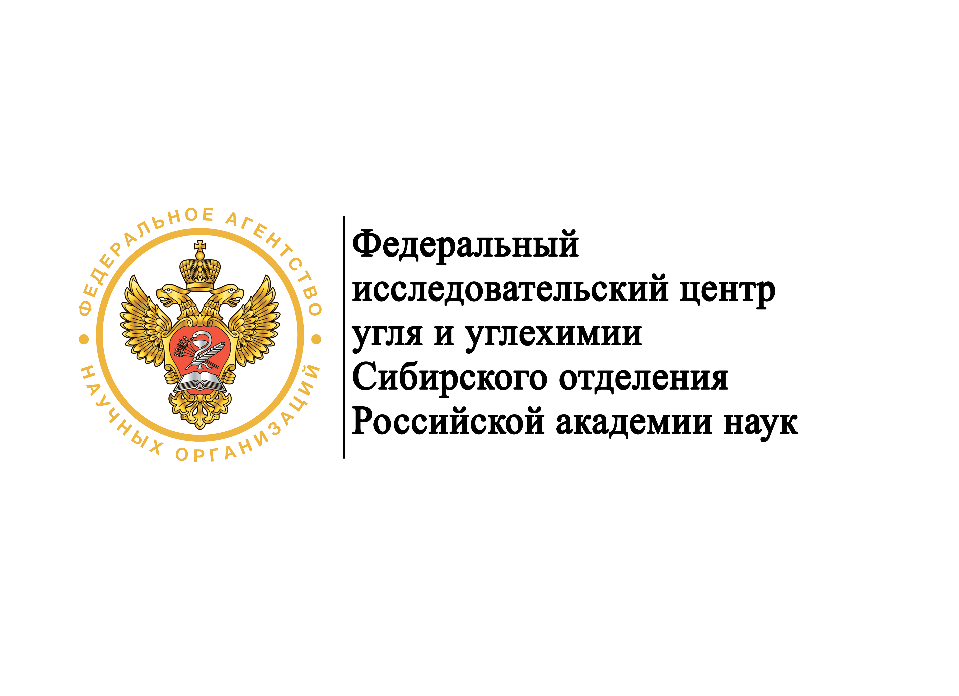 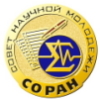 Информационное сообщение Ежегодная конференция молодых ученых ФИЦ УУХ СО РАН «РАЗВИТИЕ – 2018»10 - 12 апреля 2018 годаУважаемые коллеги! Приглашаем вас принять участие в работе Конференции.Направления работы:Добыча и обогащение угля,Углехимия и химическое материаловедение,Экологические и гуманитарные проблемы угледобывающих регионов.Рабочий язык: русский.Заявка (форма 1 в формате *.doc либо *.docx (напр.: Еcology_Ivanov.doc)) и Материалы (статьи (форма 2) в формате *.doc либо *.docx, презентации в формате *.ppt либо *.pptx, все рисунки в графическом формате *.tiff, *.jpg) высылаются в электронном виде на адрес: a.n.starodubov@gmail.com (тел.: 74-22-56). Заявки присылать до 30 марта 2018 г., материалы – до 05 апреля 2018 г. с указанием в теме письма названия секции и фамилии первого автора латиницей.Формат проведения: устные доклады с презентацией и представление тематических именных статей.Материалы, направляемые в Оргкомитет, обязательно согласовываются с научным руководителем, заведующим лабораторией и директором Института (по направлению). Статьи авторские, со ссылкой на соответствующий Институт ФИЦ, Лабораторию, научного руководителя и близкие по тематике работы наших сотрудников.По итогам работы будет выпущен электронный сборник материалов конференции (ISBN, РИНЦ). Участникам ориентироваться на общий обзор результатов отчетного периода, красочность и наглядность представляемого материала. Количество рисунков, схем и фотографий не ограничено.Организационный комитет Конференции: Майоров Александр Евгеньевич, д.т.н., профессор РАН.Козлов Алексей Петрович, к.х.н.,Стародубов Алексей Николаевич, к.т.н. ФОРМА 1. Заявка на участиеФамилия, имя, отчество докладчика (полностью).Полное название места работы.Должность, ученая степень, звание.Контактный телефон.                                            E-mail.Название доклада.Секция.форма 2. Правила оформления материалов и их структура1. Объём рукописи не менее 5 страниц.2. Текст статьи должен быть представлен в виде файла с расширением *.doc или *.docx документа, построенного средствами Microsoft Word, и в бумажном варианте, полностью соответствующим электронному.3. Оформление.1) Формат листа – А4 (210х297 мм).2) Параметры страницы: поля - 2,5; абзац - 1,25 см; ориентация – книжная.3) Шрифт - Times New Roman, размер - 14, интервал перед и после строки – 0, межстрочный интервал – множитель 1,15, перенос слов в документе - автоматический.4) Выравнивание текста – по ширине.5) Из текста необходимо удалить все повторяющиеся пробелы и лишние разрывы строк (в автоматическом режиме через сервис Microsoft Word «Найти и заменить»). 4.  В обязательном порядке статья должна содержать:индекс по универсальной десятичной классификации (УДК) (размещение в левом углу документа);название статьи (прописными буквами) на русском и английском языках; шрифт полужирный, кегль 14, выравнивание по центру, без абзацного отступа;информацию об авторах на русском и английском языках (выравнивание по центру, без абзацного отступа):- ФИО автора полностью;- ученая степень;- место работы и подразделение (лаборатория, отдел и т.д.);- е-mail автора.аннотацию (на русском и английском языках) от 150 до 250 слов, в которой должны быть отражены актуальность и цель исследования, методы, результаты, выводы (выравнивание по ширине, абзацный отступ);ключевые слова (от 5 слов на русском и английском языках) - выравнивание по ширине, абзацный отступ.Структура статьиОсновные разделы: - введение, где необходимо дать имеющиеся результаты в данной области исследования и цели работы, направленные на достижение новых знаний; - основная часть, которая в зависимости от рода работы может включать разделы (материалы и методы исследования, результаты и обсуждение и т.п. или другие, подобные им); - заключение (выводы), в котором по мере возможности должны быть указаны новые результаты и их теоретическое или практическое значение; - список литературы; - ссылка на научного руководителя и лабораторию. ПРИМЕР оформления статьиУДК 622.274.442СОВЕРШЕНСТВОВАНИЕ СИСТЕМ РАЗРАБОТКИ ЗОЛОТОРУДНЫХ МЕСТОРОЖДЕНИЙPERFECTION OF SYSTEMS OF WORKING OUT DEPOSITS OF GOLD OREИванов Иван Иванович, кандидат техн. наук, Лаборатория моделирования горнотехнических систем Института угля ФИЦ УУХ СО РАНIvan I. Ivanov, ph.d. mine-technical systems simulation laboratory of Сoal Institute FRC CCC SB RASE-mail: iii@icc.kemsc.ruАннотация: Annotation:Ключевые слова:Key words:ТЕКСТ статьиСписок литературыРабота выполнена в Лаборатории моделирования горнотехнических систем Института угля ФИЦ УУХ СО РАН под руководством д-ра техн. наук, профессора П.П. Петрова. 5.  Оформление формул:При вставке формул все элементы, кроме символов, выполняются курсивом; для греческих букв и символов назначать шрифт Symbol, для остальных элементов шрифт Times New Roman (использование букв русского алфавита в формуле нежелательно). Размер базовых символов формулы (суммы, интегралы и проч.) - 14, строчных - 14 и всех остальных - 12 пт. Нумеровать рекомендуется лишь формулы, на которые имеются ссылки. Не набирайте формулами отдельные символы.Следует по возможности упрощать набор формул, простые дробные выражения по возможности писать в одну строку, используя косую дробь, не оставлять в формулах лишних знаков умножения. Латинские буквы в математических формулах набираются курсивом. Цифры, числа и дроби, математические символы типа sin, Im, Re, lim, log, max, exp, нуль, греческие буквы, химические символы набираются прямым нормальным шрифтом.Математические знаки действий и соотношений отбивают от смежных символов. Следует делать ясное различие между заглавными и строчными буквами. Четко различать О (букву) и 0 (ноль), 1 (единицу) и I (римскую единицу или букву «и»), l (латинское «эль») и е. Обозначение веков следует писать римскими цифрами (XIX век).6. Рисунки, вставленные в документ, должны допускать перемещение в тексте и возможность уменьшения размеров. Диаграммы, таблицы, выполненные в Microsoft Excel, необходимо перевести в графический формат.ВСЕ рисунки прикладываются дополнительно отдельными файлами в формате *.tiff (предпочтительно), *.jpg. Названия рисунков должны дублировать название рисунка, фотографии и др. в тексте. Разрешение изображения должно быть не более 300 dpi. Толщины линий и размеры обозначений должны обеспечивать четкость и распознаваемость при возможном уменьшении размеров рисунка в процессе редактирования текста статьи. Следует максимально сокращать пояснения на рисунке, переводя их в подписи.Все иллюстрации нумеруются единой порядковой нумерацией и снабжаются краткими и точными подписями. На все иллюстрации должны быть ссылки в тексте.Нумерация - подрисуночная по центру, без абзацного отступа, размер 12 пт (в рисунок не включать):Рисунок 2. Векторное поле скорости фильтрации продуктов газификации в угольном пласте у нижнего основания скважины7.  Таблицы нумеруются, если их число более одной. Слова в таблицах должны быть написаны полностью, верно должны быть расставлены переносы. В ячейке таблицы в конце предложения точка не ставится.Таблица 1Объемный состав воздуха8. Список литературы составляется в порядке первого упоминания источников. В тексте указывается номер источника в списке, заключенный в квадратные скобки, например, [13, 17] или [6, c. 24-28]. В список включаются только опубликованные работы, одной ссылке должен соответствовать один источник. В список включаются только те источники, которые упомянуты в тексте статьи. Список литературы должен включать не менее 10 источников; список литературы в обязательном порядке должен содержать ссылки на современные источники (не старше пяти лет на момент опубликования статьи).Список литературы оформляется в соответствии с ГОСТ Р 7.0.5-2008. «Библиографическая запись. Библиографическое описание». В тексте ссылки нумеруются в квадратных скобках, номер указывает на источник в списке литературы. Каждый пункт библиографического списка содержит только один источник.Рекомендуемые варианты библиографической сноски:- для одного автора1. Монин, А. С. Теоретические основы геофизической гидродинамики. – Л.: Гидрометеоиздат, 1988. – 423 с.2. Владимиров, В. А. Один метод для некорректных задач // Изв. АН СССР. ФАО, 1989. – Т. 25. – № 4. – C. 348–353.3. Fung, Y.T. Linear Programming for Computer // Phys.Fluids, 1986. – V. 29. – P. 368–371.- для числа авторов от двух до трех4. Дымников, В. П. Устойчивость крупномасштабных атмосферных процессов / В. П. Дымников, А. Н. Филатов. – Л.: Гидрометеоиздат, 1990. – 236 с.5. Будаева, Л. В. Сравнительный анализ влияния основных горно-геологических факторов на производительность комплексно-механизированных забоев / Л. В. Будаева, Р. Е. Изралимский // Планирование, себестоимость, ценообразование и хозрасчет в угольной промышленности: науч. тр. / Центр. н.-и. ин-т экономики и науч.-технич. информации угол. пром-сти (ЦНИЭИуголь). – М., 1980. – Сб. 48. – С. 78–84.6. Львов, Д. С. Нужна ли России своя философия экономики? [Электронный ресурс] // Обозреватель – Observer. – 2005. – № 5. – Режим доступа: http://www.rau.su/observer/N5_2005/5_01.HTM. – [05.11.2012].7. Любимов, О.В. Повышение ресурса подшипниковых опор шнекового става машин горизонтального бурения: дис. ... канд. техн. наук. – КузГТУ, Кемерово, 2012.- для числа авторов четыре и более указываются или все авторы, или только один первый8. Разработка пологих и наклонных пластов / В. Д. Никитин, В. Ф. Крылов, М. И. Середенко, В. П. Белов. – М.: Недра, 1976. – 243 с.9. Разработка пологих и наклонных пластов / В. Д. Никитин [и др.]. – М.: Недра, 1976. – 243 с.10. Надёжность опытных образцов очистных механизированных комплексов / Ю. Н. Бастрыгин [и др.] // Вопросы исследования подземной разработки угольных пластов: сб. науч. тр. / КузНИУИ. – Прокопьевск, 1990. – С. 71–75.- патентные документы11. А. с. 621886, СССР, МКИ E21D 23/00. Секция безразгрузочной крепи / Ин-т геотехн. механики АН Украинской ССР; В. Н. Потураев [и др.]. – Опубл. в Б.И., 1978. – № 32.